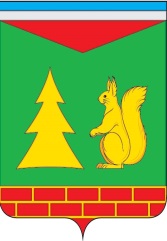 Ханты - Мансийский автономный округ – ЮграСоветский районАДМИНИСТРАЦИЯ ГОРОДСКОГО ПОСЕЛЕНИЯ ПИОНЕРСКИЙПОСТАНОВЛЕНИЕ « 14»  ноября  2022 г.                                                                                                          №  455О внесении изменений в постановление Администрации городского поселения Пионерский от  06.12. 2018 г. № 344 «Об утверждении состава Совета по межнациональным и межконфессиональным отношениям при главе городского поселения Пионерский»	В соответствии с Федеральным  законом от 06.10.2003  № 131-ФЗ «Об общих принципах организации местного самоуправления в Российской Федерации», Федеральным  законом от 22.10.2013№ 284-ФЗ «О внесении изменений в отдельные законодательные акты Российской Федерации в части определения полномочий и ответственности органов государственной власти субъектов Российской Федерации, органов местного самоуправления и их должностных лиц в сфере межнациональных отношений»,  руководствуясь Уставом городского  поселения  Пионерский:1. Внести изменения в персональный состав Совета по межнациональным и межконфессиональным отношениям при главе городского  поселения Пионерский (приложение).	2. Опубликовать настоящее постановление в информационном бюллетене «Пионерский Вестник».3. Настоящее постановление вступает в силу после его официального опубликования.4. Контроль исполнения настоящего постановления оставляю за собой.Глава городского  поселения Пионерский                                                         В.С.Зубчик       Приложениек постановлению Администрации городского поселения Пионерский от 14.11.2022г. № 455Совет по межнациональным и межконфессиональным отношениям при главегородского поселения ПионерскийПредседатель Совета -                                       Зубчик Венера Сагитовна, глава городского                                                                                                                    поселения ПионерскийЧлены Совета                                                                       Калёнов Павел Иванович, депутат Думы                                                                        Советского района                                                                      Долгова Вера Степановна, председатель                                                                       Общественного совета при главе                                                                        городского поселения Пионерский                                                                      Новикова Ирина Алексеевна, член Совета                                                      старейшин при Главе Советского районаСоколова Светлана Владимировна, депутат городского поселения Пионерский Уляшева Разида Закариевна, депутат городского поселения ПионерскийШумилов Евгений Николаевич, депутат городского поселения ПионерскийБогданова Елена Александровна, заведующий сектором по организационным вопросам Муниципального бюджетного учреждения «Пионерский центр услуг»Пилюгина Дарья Игоревна, руководитель любительских объединений Муниципального бюджетного учреждения «Культурно-спортивный комплекс «Импульс» г.п. ПионерскийСвеклова Любовь Алексеевна, член клуба чувашской национальной культуры «Акатуй», член Совета ветеранов (пенсионеров) войны и труда г.п. Пионерский                           Его Преподобие иерей  Дмитрий Сорокин, Местная  религиозная организация православный Приход храма всех святых в земле Русской  просиявших г. п. Пионерский (по согласованию)Хайбулаев Ибрагим Магомедтагирович, имам-хатыбпредседатель Местной мусульманской религиозной организации городского поселения Пионерский(по согласованию)Кузнецов Алексей Николаевич, пастырь Поместной Церкви христиан-Баптистов (религиозная организация)(по согласованию)Хамидуллин Амир Исмагилович, член  мусульманской религиозной группы(по согласованию)Гаджидибиров Гаджидибир Магомедович, индивидуальный предприниматель(по согласованию)Абдуллаев Эльман  Мансуфунлла оглы,индивидуальный предприниматель(по согласованию)Давлятов Мирзохаёт Шарбатович, индивидуальный предприниматель(по согласованию)